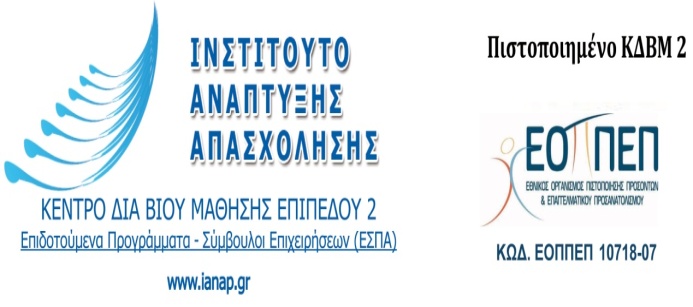 ΔΗΛΩΣΗ ΣΥΜΜΕΤΟΧΗΣΣυνέδριο: «ΒΙΩΣΙΜΗ ΑΣΤΙΚΗ ΚΙΝΗΤΙΚΟΤΗΤΑ ΣΤΙΣ ΕΛΛΗΝΙΚΕΣ ΠΟΛΕΙΣ»Λάρισα, 15-16 Φεβρουαρίου 2019Η Δήλωση συμμετοχής παρακαλούμε να σταλεί στο παρακάτω e-mail:  ota.seminaria@ianap.grΗμερομηνία		……………….						Υπογραφή		………………..			ΟΝΟΜΑΤΕΠΩΝΥΜΟΙΔΙΟΤΗΤΑΤηλέφωνο επικοινωνίας (κιν. ή σταθ)ΦΟΡΕΑΣ ΑΠΑΣΧΟΛΗΣΗΣE-mail